РАМОЧНАЯ ПРОГРАММА КОНФЕРЕНЦИИ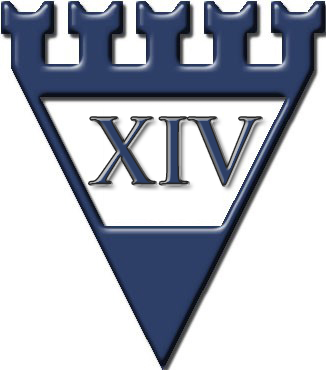 XIV Всероссийская конференцияпредставителей малых и средних предприятий «Взаимодействие малого, среднего и крупного бизнеса – реальный потенциал развития регионов России»29 мая 2014 года, г. ЕкатеринбургУральский государственный экономический университет,ул. 8 Марта, 62ВремяМероприятиеМероприятие29 мая 2014 года29 мая 2014 года9.00 – 10.00 Зеркальный зал (фойе ДК УрГЭУ)Регистрация участников Конференции. Регистрация участников Конференции. 10.00 – 12.00 ДК УрГЭУПленарное заседание «Взаимодействие малого, среднего и крупного бизнеса – реальный потенциал развития регионов России»Доклады и выступления:Катырин Сергей Николаевич, Президент Торгово-промышленной палаты Российской Федерации;Представитель Совета Федерации Федерального Собрания Российской Федерации;Представитель Государственной Думы Федерального Собрания Российской Федерации;Мантуров Денис Валентинович, Министр промышленности и торговли Российской Федерации;Моисеев Александр Петрович, Заместитель Полномочного представителя Президента Российской Федерации в Уральском Федеральном округе;Паслер Денис Владимирович, Председатель Правительства Свердловской области;Представитель Министерства экономического развития Российской Федерации;Представитель Министерства регионального развития Российской Федерации;Федоров Михаил Васильевич – ректор Уральского государственного экономического университета;Шаров Андрей Владимирович - Вице-президент – Начальник управления развития малого бизнеса ОАО «Сбербанк России»;Платонов Валерий Михайлович - Председатель Комитета ТПП РФ по промышленному развитию, заместитель генерального директора ОАО «Научно-производственная корпорация "УРАЛВАГОНЗАВОД" имени Ф.Э.Дзержинского»;Беседин Андрей Адольфович - Президент Уральской торгово-промышленной палаты;Ермаков Виктор Петрович - Член Президиума Правления ТПП РФ, общественный омбудсмен по вопросам, связанным с ликвидацией нарушений прав предпринимателей в сфере малого и среднего бизнеса, генеральный директор Российского агентства поддержки малого и среднего бизнесаБеднов Сергей Сергеевич – Генеральный директор ЗАО «Экспоцентр»;Карисалова Надежда Афиногеновна - председатель Комитета ТПП РФ по развитию частного предпринимательства, малого и среднего бизнеса;Мартынова Надежда Владимировна – заместитель Председателя Правления «МСП Банка»;Астахов Михаил Семенович – Глава Каменск-Уральского.12.00 – 12.15ДК УрГЭУВручение Сертификатов Генеральным спонсорам КонференцииПодписание соглашений на Пленарном заседании12.15 – 13.00Обед13:00-13:45 Площадь УрГЭУЗакладка «капсулы времени»  у Памятника «Уральскому предпринимателю»Закладка «капсулы времени»  у Памятника «Уральскому предпринимателю»13:45 – 14:00Голубой зал(Ректорат УрГЭУ)Подход к прессеПодход к прессе14:00 – 16:00 Аудитории УрГЭУСекционные заседания Секционные заседания 14:00 – 16:00 Аудитория 258 Секция 1: «Развитие производственного малого и среднего бизнеса на основе кооперации с крупным бизнесом»Темы для обсуждения: Практика кооперирования МСП с крупным бизнесом в отраслях экономики РФ;Передача на аутсорсинг субъектам МСП функций и заказов от крупного бизнеса;Опыт и проблемы развития производственного малого и среднего бизнеса;Расширение доступа субъектов МСП к закупкам инфраструктурных монополий и компаний с государственным участием (Постановление Правительства РФ от 29.05.2013 №867-р);Обеспечение квотирования доли субъектов МСП при выполнении государственных контрактов;Банковские гарантии для участия субъектов МСП в госзакупках;Обеспечение расчетов с субъектами МСП при выполнении заказов крупного бизнеса;Защита интересов МСП при кооперировании с крупным бизнесом;Роль системы Торгово-промышленных палат в развитии кооперации МСП с крупным бизнесом.Секция 1: «Развитие производственного малого и среднего бизнеса на основе кооперации с крупным бизнесом»Темы для обсуждения: Практика кооперирования МСП с крупным бизнесом в отраслях экономики РФ;Передача на аутсорсинг субъектам МСП функций и заказов от крупного бизнеса;Опыт и проблемы развития производственного малого и среднего бизнеса;Расширение доступа субъектов МСП к закупкам инфраструктурных монополий и компаний с государственным участием (Постановление Правительства РФ от 29.05.2013 №867-р);Обеспечение квотирования доли субъектов МСП при выполнении государственных контрактов;Банковские гарантии для участия субъектов МСП в госзакупках;Обеспечение расчетов с субъектами МСП при выполнении заказов крупного бизнеса;Защита интересов МСП при кооперировании с крупным бизнесом;Роль системы Торгово-промышленных палат в развитии кооперации МСП с крупным бизнесом.Модераторы:Петров Александр Юрьевич - заместитель Председателя Правительства Свердловской области;Черепанов Михаил Григорьевич - первый Вице-президент Свердловского областного Союза промышленников и предпринимателей (СОСПП);Лавров Валерий Александрович - Президент Ярославской ТПП, президент Некоммерческого партнерства «Национальное партнерство развития субконтрактации».Выступающие:Шнюков Сергей Владимирович - начальник Департамента МТС ООО «Уральские локомотивы»;Лавров Валерий Александрович - президент Ярославской ТПП, президент Некоммерческого партнерства «Национальное партнерство развития субконтрактации»;Представитель Департамента госзаказ Свердловской области;Представитель ОАО «Уралвагонзавод»;Сысоев Анатолий Васильевич - председатель Комитета СОСПП по промышленности и взаимодействию с естественными монополиями; Щелоков Владимир Федорович - исполнительный директор Союза предприятий оборонных отраслей промышленности Свердловской области;Гункевич Леонид Леонидович - региональный координатор Общероссийской общественной организации «Деловая Россия», заместитель  главы Администрации г. Первоуральска;Дронов Алексей Иванович - Глава администрации городского округа Первоуральск;Сухов Анатолий Григорьевич – генеральный директор ЗАО «Регионального центра листообработки»;Филиппенков Анатолий Анатольевич -  президент НП «Союз малого и среднего бизнеса Свердловской области».Модераторы:Петров Александр Юрьевич - заместитель Председателя Правительства Свердловской области;Черепанов Михаил Григорьевич - первый Вице-президент Свердловского областного Союза промышленников и предпринимателей (СОСПП);Лавров Валерий Александрович - Президент Ярославской ТПП, президент Некоммерческого партнерства «Национальное партнерство развития субконтрактации».Выступающие:Шнюков Сергей Владимирович - начальник Департамента МТС ООО «Уральские локомотивы»;Лавров Валерий Александрович - президент Ярославской ТПП, президент Некоммерческого партнерства «Национальное партнерство развития субконтрактации»;Представитель Департамента госзаказ Свердловской области;Представитель ОАО «Уралвагонзавод»;Сысоев Анатолий Васильевич - председатель Комитета СОСПП по промышленности и взаимодействию с естественными монополиями; Щелоков Владимир Федорович - исполнительный директор Союза предприятий оборонных отраслей промышленности Свердловской области;Гункевич Леонид Леонидович - региональный координатор Общероссийской общественной организации «Деловая Россия», заместитель  главы Администрации г. Первоуральска;Дронов Алексей Иванович - Глава администрации городского округа Первоуральск;Сухов Анатолий Григорьевич – генеральный директор ЗАО «Регионального центра листообработки»;Филиппенков Анатолий Анатольевич -  президент НП «Союз малого и среднего бизнеса Свердловской области».14:00 – 16:00 Аудитория 254 Секция 2: «Инфраструктура поддержки (развития) малого и среднего предпринимательства»Темы для обсуждения: Инфраструктура поддержки МСП в Российской Федерации;Зарубежная практика построения инфраструктуры поддержки МСП;Лучшие российские практики поддержки МСП;Опыт и проблемы взаимодействия различных субъектов инфраструктуры поддержки МСП;Развитие форм и методов государственной поддержки субъектов МСП;Лучшие региональные и муниципальные практики формирования и  использования инструментов поддержки МСП;Опыт и проблемы взаимодействия региональных и муниципальных фондов поддержки МСП;Предложения по совершенствованию инструментов поддержки МСП.Модераторы:Ермаков Виктор Петрович - общественный омбудсмен по вопросам, связанным с ликвидацией нарушений прав предпринимателей в сфере малого и среднего бизнеса, генеральный директор Российского агентства поддержки малого и среднего бизнеса;Дыбова Елена Николаевна – Председатель подкомитета по мониторингу проблем предпринимательства Комитета ТПП РФ по развитию частного предпринимательства, малого и среднего бизнесаВыступающие:Макарова Ирина Валерьевна - заведующая сектором Института экономики УрО РАН;Породнов Александр Валерьевич - директор департамента Минэкономики  Свердловской области;Трапезников Вячеслав Анатольевич - исполнительный директор СРО «Гильдии строителей Урала»;Артюх Евгений Петрович - депутат Законодательного собрания Свердловской области, Председатель Свердловского областного отделения Общероссийской общественной организации малого и среднего предпринимательства «ОПОРА РОССИИ»;Сулла Илья Иосифович - заместитель директора Свердловского областного фонда поддержки предпринимательства.Воронов Владимир Аркадьевич – Председатель комитета по законодательству и местного самоуправления Городской Думы г. Каменска-УральскогоБелозеров Георгий Александрович – Председатель  Общероссийской  общественной организации «Российское Управленческое Сообщество участников Президентской программы подготовки управленческих кадров – РУС»Пугин Сергей Владимирович – Заместитель Губернатора, директор Департамента экономического развития, торговли и трудаЕзикеева Ольга Леонидовна – Генеральный директор Фонда «Инвестиционное агентство Тюменской области»Ишимов Владимир Михайлович – Директор АНО «ЦППНИ» Родной город», член ОКС Челябинского областного УФАСБибикова Елена Владимировна – Исполнительный директор Фонда развития Тазовского района Ямало-Ненецкого автономного округаМордвинов Андрей Владимирович – Руководитель направления системной интеграции ЕФ ФГУП «ЦентрИнформСекция 2: «Инфраструктура поддержки (развития) малого и среднего предпринимательства»Темы для обсуждения: Инфраструктура поддержки МСП в Российской Федерации;Зарубежная практика построения инфраструктуры поддержки МСП;Лучшие российские практики поддержки МСП;Опыт и проблемы взаимодействия различных субъектов инфраструктуры поддержки МСП;Развитие форм и методов государственной поддержки субъектов МСП;Лучшие региональные и муниципальные практики формирования и  использования инструментов поддержки МСП;Опыт и проблемы взаимодействия региональных и муниципальных фондов поддержки МСП;Предложения по совершенствованию инструментов поддержки МСП.Модераторы:Ермаков Виктор Петрович - общественный омбудсмен по вопросам, связанным с ликвидацией нарушений прав предпринимателей в сфере малого и среднего бизнеса, генеральный директор Российского агентства поддержки малого и среднего бизнеса;Дыбова Елена Николаевна – Председатель подкомитета по мониторингу проблем предпринимательства Комитета ТПП РФ по развитию частного предпринимательства, малого и среднего бизнесаВыступающие:Макарова Ирина Валерьевна - заведующая сектором Института экономики УрО РАН;Породнов Александр Валерьевич - директор департамента Минэкономики  Свердловской области;Трапезников Вячеслав Анатольевич - исполнительный директор СРО «Гильдии строителей Урала»;Артюх Евгений Петрович - депутат Законодательного собрания Свердловской области, Председатель Свердловского областного отделения Общероссийской общественной организации малого и среднего предпринимательства «ОПОРА РОССИИ»;Сулла Илья Иосифович - заместитель директора Свердловского областного фонда поддержки предпринимательства.Воронов Владимир Аркадьевич – Председатель комитета по законодательству и местного самоуправления Городской Думы г. Каменска-УральскогоБелозеров Георгий Александрович – Председатель  Общероссийской  общественной организации «Российское Управленческое Сообщество участников Президентской программы подготовки управленческих кадров – РУС»Пугин Сергей Владимирович – Заместитель Губернатора, директор Департамента экономического развития, торговли и трудаЕзикеева Ольга Леонидовна – Генеральный директор Фонда «Инвестиционное агентство Тюменской области»Ишимов Владимир Михайлович – Директор АНО «ЦППНИ» Родной город», член ОКС Челябинского областного УФАСБибикова Елена Владимировна – Исполнительный директор Фонда развития Тазовского района Ямало-Ненецкого автономного округаМордвинов Андрей Владимирович – Руководитель направления системной интеграции ЕФ ФГУП «ЦентрИнформ14:00 – 16:00 Аудитория 262 Секция 3: «Механизмы финансово-кредитной поддержки малого и среднего бизнеса»Темы для обсуждения: Институты и инструменты финансово-кредитной поддержки МСП;Лучшие практики финансово-кредитной поддержки МСП;Изменения в формировании и распределении государственных средств, направляемых на поддержку МСП с 2014 года; Достаточность и доступность финансовых ресурсов для поддержки МСП;Эффективность и доступность венчурного финансирования для МСП;Эффективность и доступность частных инвестиций для МСП;Опыт кредитных организаций по предоставлению  новых услуг для МСБ;Роль государственных органов инфраструктуры поддержки в получении субъектами МСП финансовых ресурсов для развития бизнеса.Модераторы:Карисалова Надежда Афиногеновна – председатель Комитета ТПП РФ по развитию частного предпринимательства, малого и среднего бизнеса;Мартынова Надежда Владимировна – заместитель Председателя Правления «МСП Банка»;Муранова Валентина Владимировна - Председатель Уральского банковского союза;Шаров Андрей Владимирович - Вице-президент – Начальник управления развития малого бизнеса ОАО «Сбербанк России».Выступающие:Окулова Светлана Борисовна - вице-президент Уральской ТПП;Офрихтер Евгений  Григорьевич  - представитель Европейского Банка реконструкции и Развития в УрФО;Представитель ГУ ЦБ по Свердловской области;Славина Валентина Федоровна - Президент НП «Бизнес-ангелы Урала»;Дьяконов Борис Петрович - председатель Правления Банка 24.ру;Салих Денис Юрьевич - начальник отдела продаж малому бизнесу Свердловского отделения № 7003 ОАО «Сбербанк России»; Представитель Свердловского областного фонда поддержки предпринимательства;Трахтенберг Александр Соломонович - вице-президент по развитию AVS Group;Дьяконов Борис Петрович – Председатель правления банка 24.руПредставители банков-партнеров КонференцииСекция 3: «Механизмы финансово-кредитной поддержки малого и среднего бизнеса»Темы для обсуждения: Институты и инструменты финансово-кредитной поддержки МСП;Лучшие практики финансово-кредитной поддержки МСП;Изменения в формировании и распределении государственных средств, направляемых на поддержку МСП с 2014 года; Достаточность и доступность финансовых ресурсов для поддержки МСП;Эффективность и доступность венчурного финансирования для МСП;Эффективность и доступность частных инвестиций для МСП;Опыт кредитных организаций по предоставлению  новых услуг для МСБ;Роль государственных органов инфраструктуры поддержки в получении субъектами МСП финансовых ресурсов для развития бизнеса.Модераторы:Карисалова Надежда Афиногеновна – председатель Комитета ТПП РФ по развитию частного предпринимательства, малого и среднего бизнеса;Мартынова Надежда Владимировна – заместитель Председателя Правления «МСП Банка»;Муранова Валентина Владимировна - Председатель Уральского банковского союза;Шаров Андрей Владимирович - Вице-президент – Начальник управления развития малого бизнеса ОАО «Сбербанк России».Выступающие:Окулова Светлана Борисовна - вице-президент Уральской ТПП;Офрихтер Евгений  Григорьевич  - представитель Европейского Банка реконструкции и Развития в УрФО;Представитель ГУ ЦБ по Свердловской области;Славина Валентина Федоровна - Президент НП «Бизнес-ангелы Урала»;Дьяконов Борис Петрович - председатель Правления Банка 24.ру;Салих Денис Юрьевич - начальник отдела продаж малому бизнесу Свердловского отделения № 7003 ОАО «Сбербанк России»; Представитель Свердловского областного фонда поддержки предпринимательства;Трахтенберг Александр Соломонович - вице-президент по развитию AVS Group;Дьяконов Борис Петрович – Председатель правления банка 24.руПредставители банков-партнеров Конференции14:00 – 16:00 Аудитория 461 Аудитория 451Аудитория 659Секция 4: Молодежная секция. Руководители секции:Представитель Росмолодежи;Рапопорт Леонид Аронович - Министр физической культуры, спорта и молодежной политики Свердловской области;Федоров Михаил Васильевич – ректор Уральского государственного экономического университета;Представитель региональной ТПП.Отборочный региональный  этап конкурса  Научный бой «STAND-UP SCIENCE»Цель проекта:  популяризация науки и поощрение молодых ученых и исследователей.  Главный критерий отбора – наличие  проекта научной, технологической и естественнонаучной тематикиКаждый участник за три минуты старается рассказать свой «сложный» проект «простым»  болельщикам и членам жюри. Чем обаятельней он это сделает, тем больше шансов победить. Победитель определяется путем голосования жюри и зрительских симпатий.   Победитель от каждого «научного боя» поедет на смену «Инновации и техническое  творчество» Всероссийского молодежного форума Селигер-14 для прохождения  федерального отбораИнтернет – маркетинг: заработать и удержать клиентовЦель: объединить предпринимателей для обсуждения актуальных вопросов в области  интернет маркетинга и продвижения, а также помочь бизнесменам создавать или развивать свой бизнес.Модератор – Денис Снетков, Заместитель директора Фонда "Екатеринбургский центр развития предпринимательства" по маркетингу и связям с общественностьюВопросы для обсуждения: анализ классических ошибок ТОР менеджмента в маркетинге, как продвигать свой бизнес в интернете. ключевые точки роста продаж. Кейсы, как создать успешное мобильно приложение на примере реального бизнеса, мобильные приложения – для  какого бизнеса создаем?Предпринимательство: быстрый старт со Сбербанком. Цель:  продвижение услуги «Бизнес – старт» Сбербанка среди начинающих предпринимателей - студентов и выпускников ВУЗов.  Сбербанк предлагает своим клиентам не только уникальную методику по финансовому обеспечению их стартапов, но и формирует совместно с компаниями - партнерами полноценную систему их реализации: помогает выстроить бизнес-план, просчитать экономическую модель, подобрать соответствующую площадку. Модераторы:Овсянникова Елена Юрьевна - директор департамента финансов и права УрГЭУ-СИНХ, Шилова Татьяна Николаевна - Зам. Председателя Правления  Уральского банка ОАО «Сбербанк России»Секция 4: Молодежная секция. Руководители секции:Представитель Росмолодежи;Рапопорт Леонид Аронович - Министр физической культуры, спорта и молодежной политики Свердловской области;Федоров Михаил Васильевич – ректор Уральского государственного экономического университета;Представитель региональной ТПП.Отборочный региональный  этап конкурса  Научный бой «STAND-UP SCIENCE»Цель проекта:  популяризация науки и поощрение молодых ученых и исследователей.  Главный критерий отбора – наличие  проекта научной, технологической и естественнонаучной тематикиКаждый участник за три минуты старается рассказать свой «сложный» проект «простым»  болельщикам и членам жюри. Чем обаятельней он это сделает, тем больше шансов победить. Победитель определяется путем голосования жюри и зрительских симпатий.   Победитель от каждого «научного боя» поедет на смену «Инновации и техническое  творчество» Всероссийского молодежного форума Селигер-14 для прохождения  федерального отбораИнтернет – маркетинг: заработать и удержать клиентовЦель: объединить предпринимателей для обсуждения актуальных вопросов в области  интернет маркетинга и продвижения, а также помочь бизнесменам создавать или развивать свой бизнес.Модератор – Денис Снетков, Заместитель директора Фонда "Екатеринбургский центр развития предпринимательства" по маркетингу и связям с общественностьюВопросы для обсуждения: анализ классических ошибок ТОР менеджмента в маркетинге, как продвигать свой бизнес в интернете. ключевые точки роста продаж. Кейсы, как создать успешное мобильно приложение на примере реального бизнеса, мобильные приложения – для  какого бизнеса создаем?Предпринимательство: быстрый старт со Сбербанком. Цель:  продвижение услуги «Бизнес – старт» Сбербанка среди начинающих предпринимателей - студентов и выпускников ВУЗов.  Сбербанк предлагает своим клиентам не только уникальную методику по финансовому обеспечению их стартапов, но и формирует совместно с компаниями - партнерами полноценную систему их реализации: помогает выстроить бизнес-план, просчитать экономическую модель, подобрать соответствующую площадку. Модераторы:Овсянникова Елена Юрьевна - директор департамента финансов и права УрГЭУ-СИНХ, Шилова Татьяна Николаевна - Зам. Председателя Правления  Уральского банка ОАО «Сбербанк России»14:00 – 16:00 Красный зал(Ректорат УрГЭУ)Заседание Совета руководителей региональных фондов поддержки МСП УрФО. Круглый стол «Опыт, проблемы и лучшие практики работы фондов поддержки МСП в субъектах УрФО»Модераторы:Копелян Евгений Александрович - директор Свердловского областного фонда поддержки предпринимательства;Ермошин Александр Михайлович - заместитель председателя Комитета ТПП РФ по развитию частного предпринимательства, малого и среднего бизнеса, исполнительный директор Ассоциации агентств поддержки малого и среднего бизнеса "Развитие";Абзалов Альберт Феликсович - председатель Комитета по промышленной, инновационной политике и предпринимательству  Законодательного собрания Свердловской области.Выступающие:Лобок Владимир Михайлович - президент Свердловского областного негосударственного Фонда развития предпринимательства "АМБ";Варакина Людмила Владимировна - исполнительный директор Союза малого и среднего бизнеса Свердловской области.Заседание Совета руководителей региональных фондов поддержки МСП УрФО. Круглый стол «Опыт, проблемы и лучшие практики работы фондов поддержки МСП в субъектах УрФО»Модераторы:Копелян Евгений Александрович - директор Свердловского областного фонда поддержки предпринимательства;Ермошин Александр Михайлович - заместитель председателя Комитета ТПП РФ по развитию частного предпринимательства, малого и среднего бизнеса, исполнительный директор Ассоциации агентств поддержки малого и среднего бизнеса "Развитие";Абзалов Альберт Феликсович - председатель Комитета по промышленной, инновационной политике и предпринимательству  Законодательного собрания Свердловской области.Выступающие:Лобок Владимир Михайлович - президент Свердловского областного негосударственного Фонда развития предпринимательства "АМБ";Варакина Людмила Владимировна - исполнительный директор Союза малого и среднего бизнеса Свердловской области.14:00 – 16:00 Аудитория 322 («старый» корпус УрГЭУ)Круглый стол с участием представителей региональных органов власти, института омбудсмена по защите прав малого и среднего предпринимательства (открытый микрофон) «Открытый микрофон» для предпринимателей»Модераторы:Палагина Анна Николаевна - директор Департамента по защите малого и среднего бизнеса ТПП РФ;Артюх Елена Николаевна - Уполномоченный по защите прав предпринимателей в Свердловской области;Выступающие:Корабель Светлана Владимировна - директор юридического агентства «ЮС КОГЕНС», член Совета Свердловского регионального отделения Общероссийской общественной организации «Деловая Россия»;Яременко Иван Анатольевич – начальник отдела по работе с надзорными органами и защите прав предпринимателей Уральской ТПП;Белых Владимир Сергеевич - директор Института предпринимательства Уральской государственной юридической академии; Баженов Станислав Сергеевич - руководитель Общественной приемной по развитию малого и среднего предпринимательства при Главном федеральном инспекторе в Свердловской области.Круглый стол с участием представителей региональных органов власти, института омбудсмена по защите прав малого и среднего предпринимательства (открытый микрофон) «Открытый микрофон» для предпринимателей»Модераторы:Палагина Анна Николаевна - директор Департамента по защите малого и среднего бизнеса ТПП РФ;Артюх Елена Николаевна - Уполномоченный по защите прав предпринимателей в Свердловской области;Выступающие:Корабель Светлана Владимировна - директор юридического агентства «ЮС КОГЕНС», член Совета Свердловского регионального отделения Общероссийской общественной организации «Деловая Россия»;Яременко Иван Анатольевич – начальник отдела по работе с надзорными органами и защите прав предпринимателей Уральской ТПП;Белых Владимир Сергеевич - директор Института предпринимательства Уральской государственной юридической академии; Баженов Станислав Сергеевич - руководитель Общественной приемной по развитию малого и среднего предпринимательства при Главном федеральном инспекторе в Свердловской области.14:00 – 16:00 Аудитория 152 УрГЭУКруглый стол руководителей индустриальных и бизнес-парков УрФОТемы для обсуждения: Общие показатели: собственность и специализация;Предоставляемые типы помещений;Ставки арендной платы;Показатели успеха: выживаемость резидентов;Факторы успеха:Отбор заявок;Критерии отбора;Экспертный совет;Список услуг; Образование и кадры;Инфраструктура;Спрос;Инвестиции;Цели и ключевые показатели эффективности: основные проблемы и решения.Модераторы:Мазуркевич Сергей Леонидович - Председатель Правления Союза малого и среднего бизнеса Свердловской области;Шпиленко Андрей Викторович – директор НП «Ассоциация технопарков в сфере высоких технологий».Выступающие:Шпиленко Андрей Викторович – Директор «Ассоциация технопарков в сфере высоких технологий»Машков Владимир Николаевич - Глава Новоуральского городского округа;Ланских Василий Николаевич - Глава городского округа Заречный;Мильков Аркадий Михайлович - исполнительный директор Ассоциации технопарков Свердловской области;Новоторженцева Елена Васильевна – заместитель министра экономики Свердловской областиСарапулов Сергей Фёдорович – и.о. Министра промышленности и науки Свердловской области;Кудрявцев Игорь Викторович - вице-президент СОСПП;Мисюра Андрей Васильевич – НПО Автоматика;Мошкин Валерий Леонидович - исполнительный директор Союза малого бизнеса Свердловской области;Журавский Денис Владимирович, исполнительный директор Ассоциации Индустриальных ПарковСтеблов Максим Георгиевич, генеральный директор ОАО «Камский индустриальный парк «Мастер» (г. Набережные Челны); Гердт Александр Эммануилович, генеральный директор 
ЗАО Управляющая компания «Химический парк Тагил» Реутов Юрий Ильич, директор Автономного учреждения Ханты-Мансийского автономного округа-Югры «Технопарк высоких технологий» Коленков Сергей Григорьевич, директор по коммерческим вопросам ОАО «Синарский трубный завод» Иванов Юрий Борисович Генеральный директор ОАО "Корпорация развития Калужской области"Визгин Игорь Алексеевич, генерального директора ОАО «Корпорация развития Среднего Урала»Зал  диссертационных советов УрГЭУ(ауд. 150)Заседание Совета по содействию развитию малого и среднего предпринимательства при Полномочном представителе Президента Российской Федерации в Уральском федеральном округе по вопросу «Об итогах развития малого и среднего предпринимательства в субъектах Российской Федерации, находящихся в пределах Уральского федерального округа, в 2013 году и задачах на 2014 год»Модераторы:Моисеев Александр Петрович - заместитель Полномочного представителя Президента Российской Федерации в Уральском федеральном округеУчастники:Члены Совета.Синий зал(Ректорат УрГЭУ)Заседание Ассоциации Торгово-промышленных палат Уральского федерального округаМодератор:Дегтярёв Фёдор Лукич, президент Южно-Уральской торгово-промышленной палаты.Участники:Катырин Сергей Николаевич, Президент Торгово-промышленной палаты Российской ФедерацииПрезиденты Торгово-промышленных палат областей, округов и городов УрФО16:15 – 18:00Аудитория 258 УрГЭУПленарное заседание «Взаимодействие малого, среднего и крупного бизнеса – реальный потенциал развития регионов России»Доклады и выступления:Лавров Валерий Александрович - президент Ярославской ТПП, президент Некоммерческого партнерства «Национальное партнерство развития субконтрактации»;Ермошин Александр Михайлович - заместитель председателя Комитета ТПП РФ по развитию частного предпринимательства, малого и среднего бизнеса, исполнительный директор Ассоциации агентств поддержки малого и среднего бизнеса "Развитие";Мартынова Надежда Владимировна – заместитель Председателя Правления «МСП Банка»;Рапопорт Леонид Аронович - Министр физической культуры, спорта и молодежной политики Свердловской области;Копелян Евгений Александрович - директор Свердловского областного фонда поддержки предпринимательства;Артюх Елена Николаевна - Уполномоченный по защите прав предпринимателей в Свердловской области;Мазуркевич Сергей Леонидович - Председатель Правления Союза малого и среднего бизнеса Свердловской области Шпиленко Андрей Викторович – Директор НП «Ассоциация технопарков в сфере высоких технологий»Предприниматели (2 -3 человека); Представители спонсоров конференции.Вручение Сертификатов региональным партнерам Конференции18.15ДК УрГЭУТоржественный прием (по приглашениям). Награждение.